Станция «Историческая»https://www.kurgan-city.ru/city/history.php - история города Кургана (текст)Задание 1. Вы уже знаете, что аршин - это старорусская мера длины. Посмотрите на картинки, на которых изображены другие меры длины. Соотнесите картинки с названиями. Поставьте цифру рядом со словом.Задание 2. Вы знаете, что Курган был развитым промышленным и культурным городом. Посмотрите на подсказки и запишите названия предприятий того времени.Подсказка 1. Это предприятие мололо муку: _____________________________________________________________ завод.Подсказка 2. Это предприятие топило сало: _____________________________________________________________ завод.Подсказка 3. Это предприятие обрабатывало кожу: _____________________________________________________________ завод.Задание 3. Как называется завод, который был создан в Кургане в годы Великой Отечественной войны и который объединил предприятия из Гомеля, Кировограда, Москвы? __________________________________________________________________Задание 4. Сколько районов и из каких областей объединили в Курганскую область 6 февраля 1943 года? ________________________________________________________________________________________________________________________________________________Станция «Символическая»http://yugovalib.ru/site/view/2532 - герб, флаг, гимн (видео 6 мин)Задание 1. Как у каждого человека есть имя и фамилия, так и у каждого города есть свои отличительные знаки. Назови их.________________________________________________________________Задание 2. Соотнесите название города с его гербом (один город лишний):Макушино	Шумиха	Куртамыш		 Щучье	ДалматовоЗадание 3. Раскрасьте герб и напишите чей это герб. 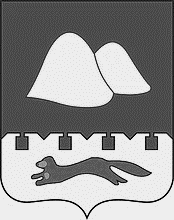 ______________________________________________________Станция «Памятники города Кургана»http://yugovalib.ru/site/view/3647 - Прогулки по Кургану. История в бронзе и камне (видео 6 мин)Задание 1. Назови памятники и напиши, где они находятся.Задание 2. Ваш друг из города Шадринска собирается приехать в Курган на экскурсию. Он выслал вам схему центральных улиц города и попросил обозначить, где находятся места, которые он хочет посетить. Посмотрите на карту и поставьте памятники на свое место (напишите цифру)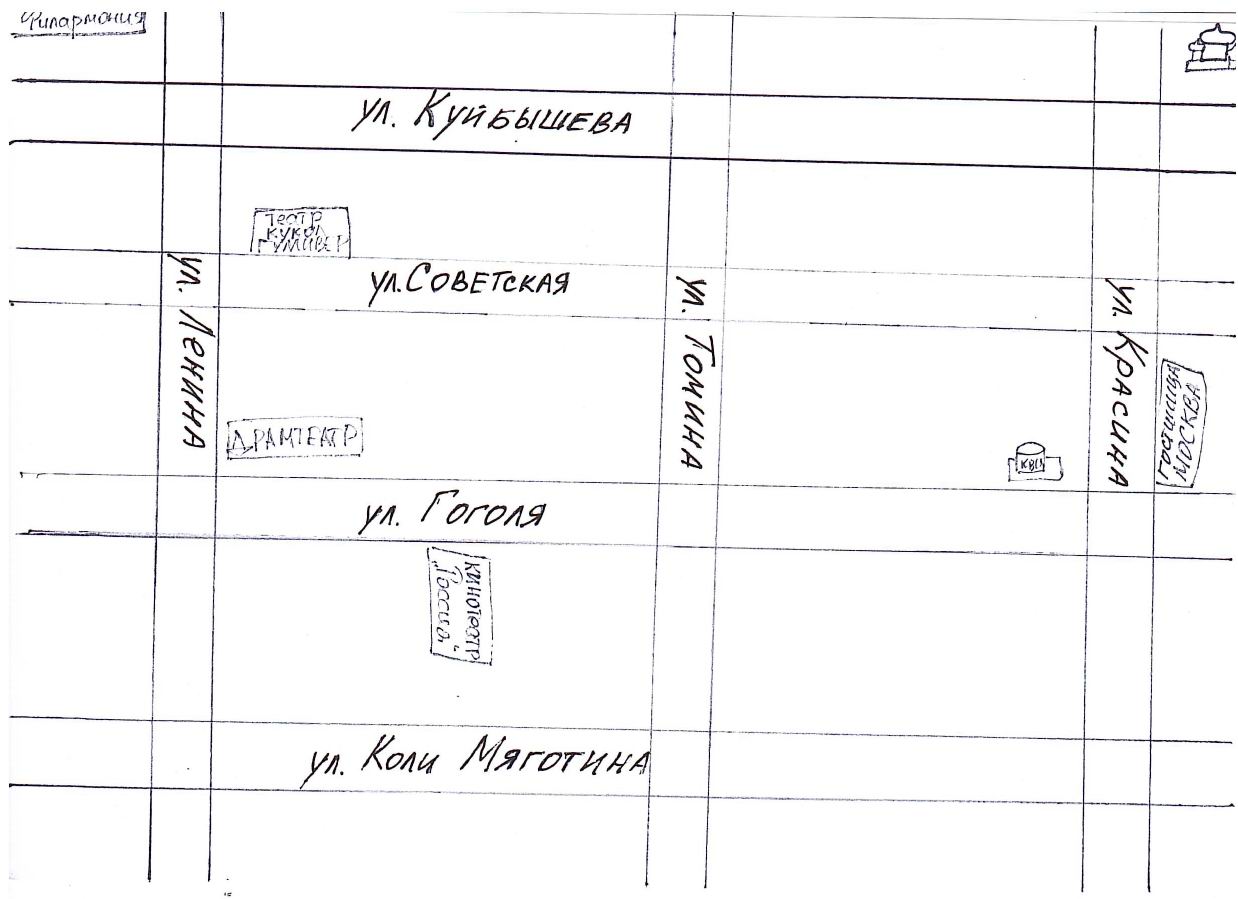 Станция «Географическая»https://kurganobl.ru/administrativno-territorialnoe-delenie - карта административно-территориального деления Курганской области.Посмотрите на карту Курганской области и выполните следующие задания:1. Напишите название центра Притобольного района.2. Обозначьте на карте (и напишите) город Курган.3. Напишите название области, с которой граничит Курганская область.4. Обведите карандашом район, где родился и работал наш земляк Мальцев.5. Поставьте галочку в том районе, где находится оз. Медвежье.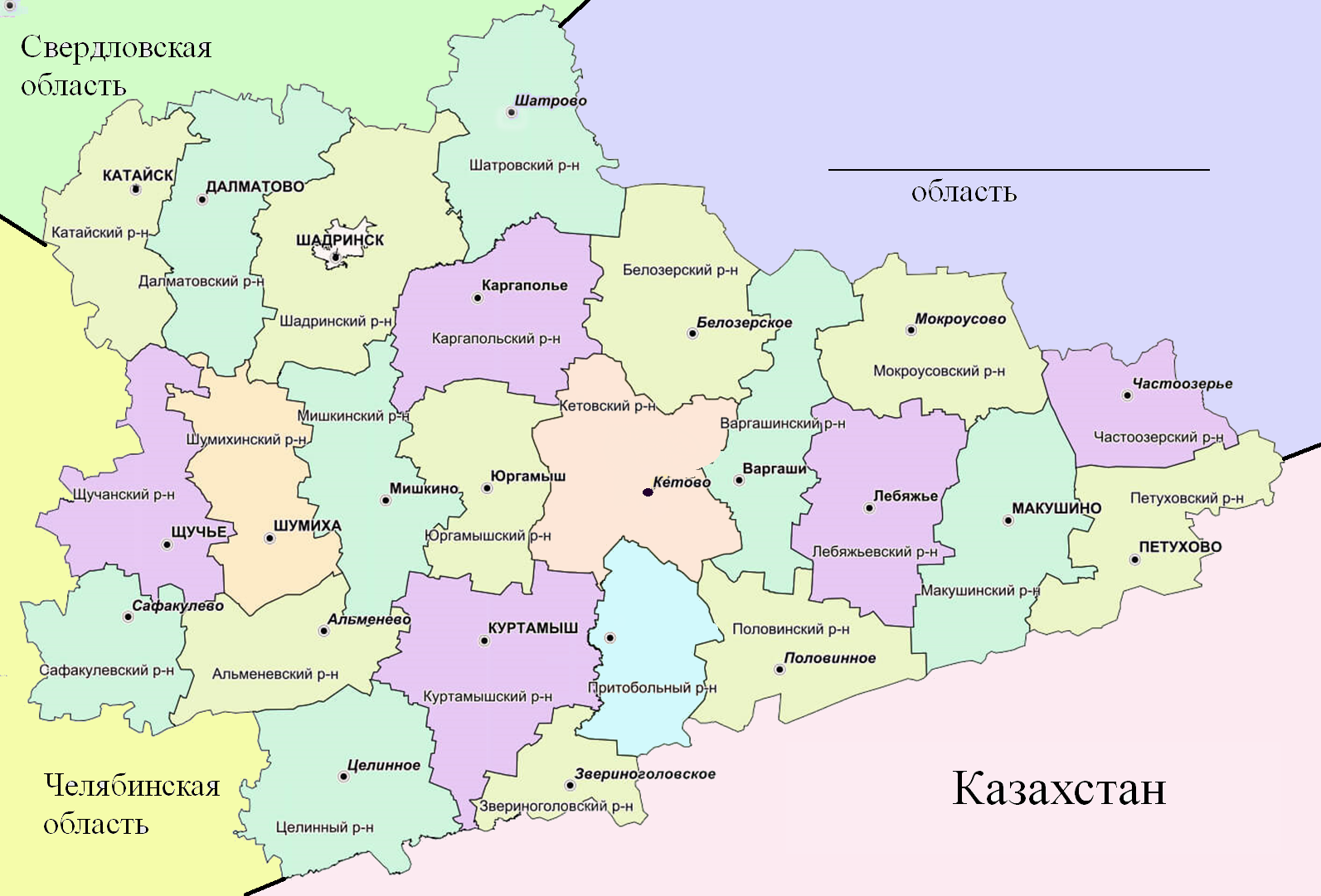 Станция «Гордость Зауралья»Перед вами портреты людей, которые внесли значительный вклад в историю города Кургана и Курганской области. «Подпиши» портреты фамилией именем и отчеством (одно ФИО лишнее): 123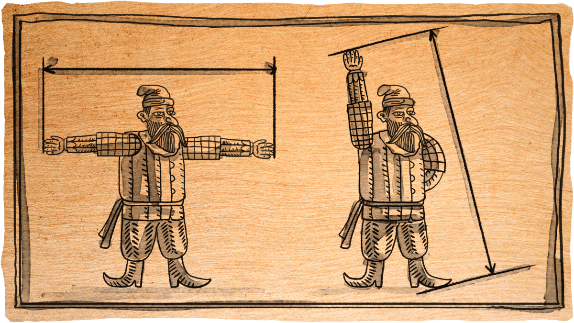 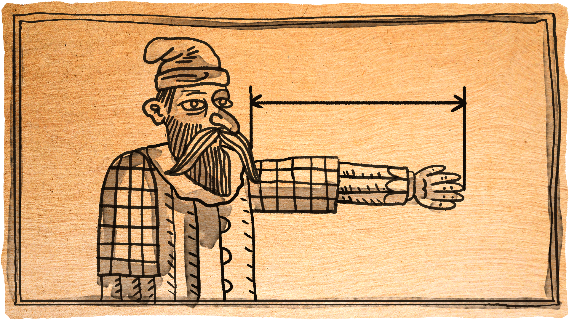 ВЕРШОК445ПЯДЬ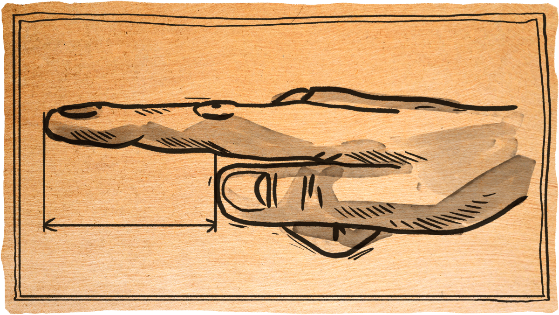 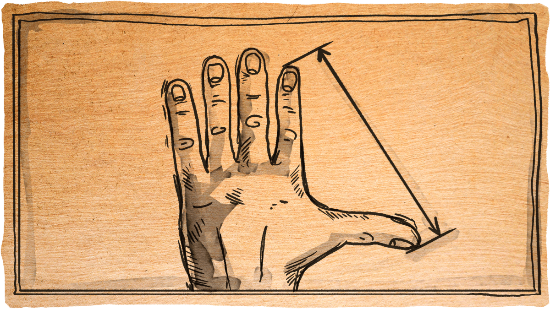 АРШИНМАХОВАЯ САЖЕНЬМАХОВАЯ САЖЕНЬКОСАЯ САЖЕНЬ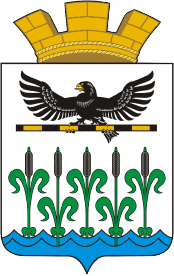 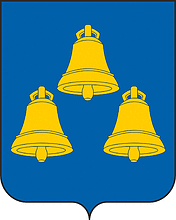 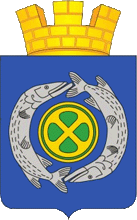 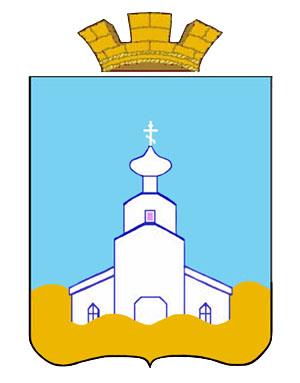 ФотоНазваниеМестоА.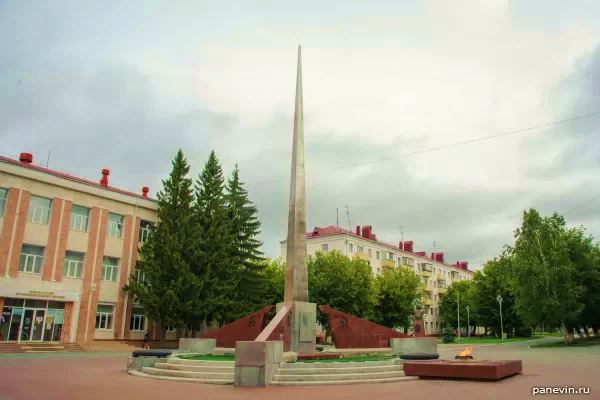 Б. 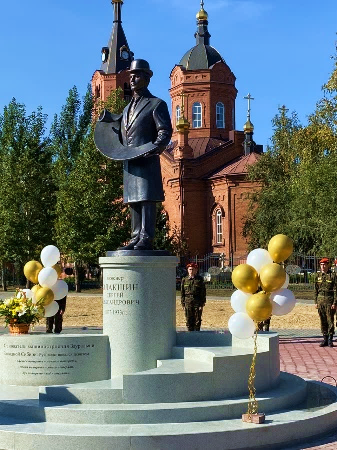 В. 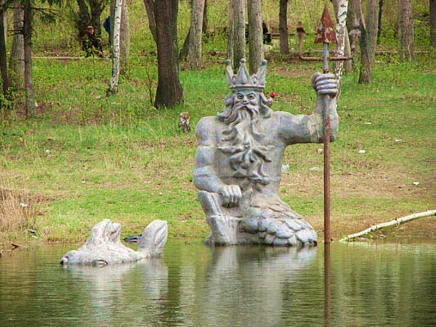 Г.  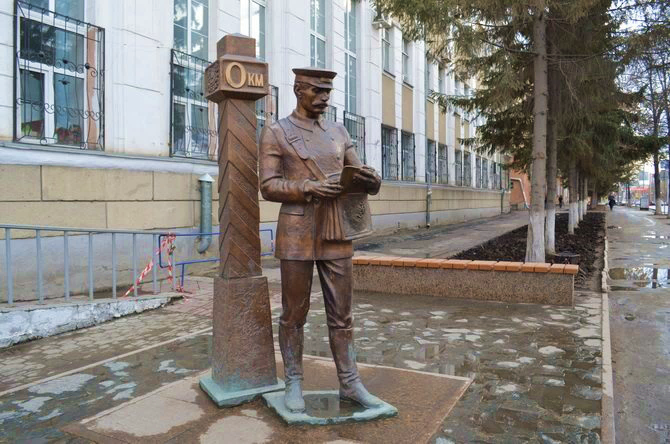 Д. 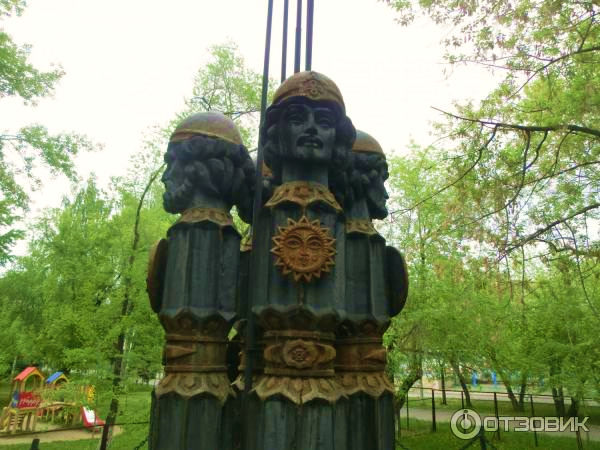 123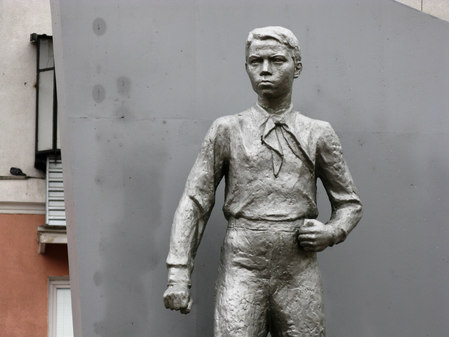 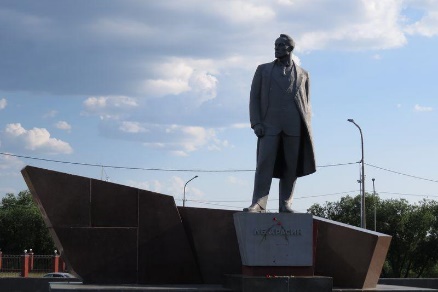 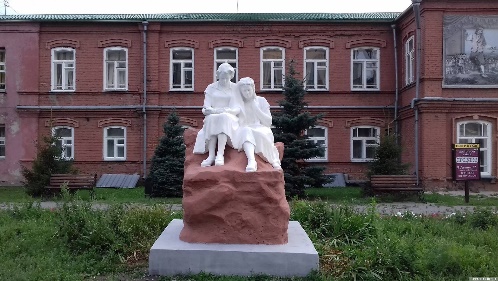 45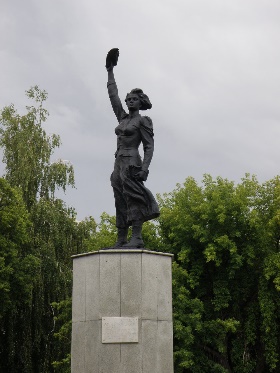 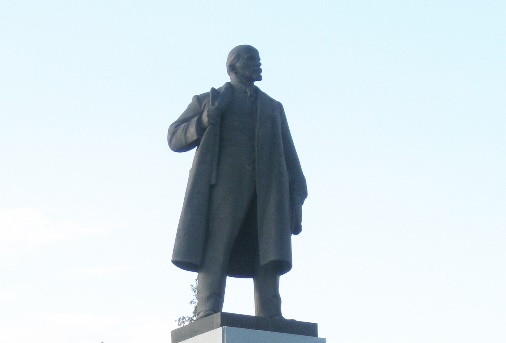 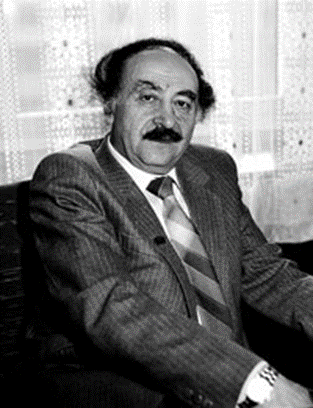 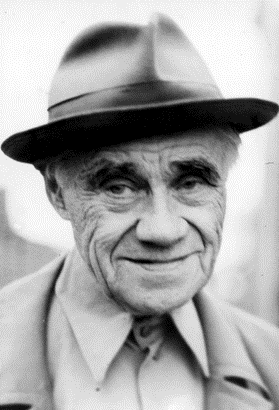 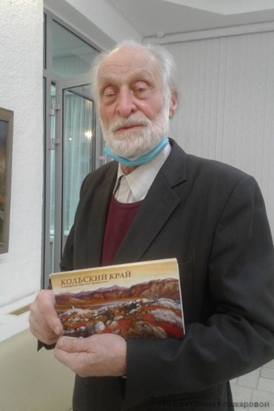 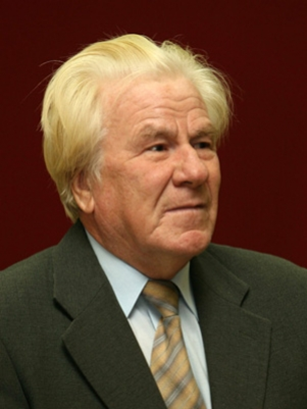 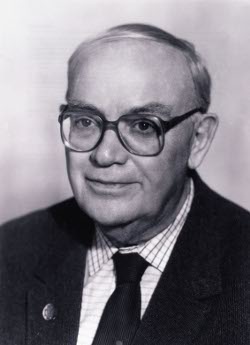 Васильев Семён Германович Илизаров Гавриил АбрамовичТравников Герман Алексеевич Мальцев Терентий СемёновичВитебский Яков ДавидовичПотанин Виктор Фёдорович